 Výstraha před nebezpečím vzniku požárů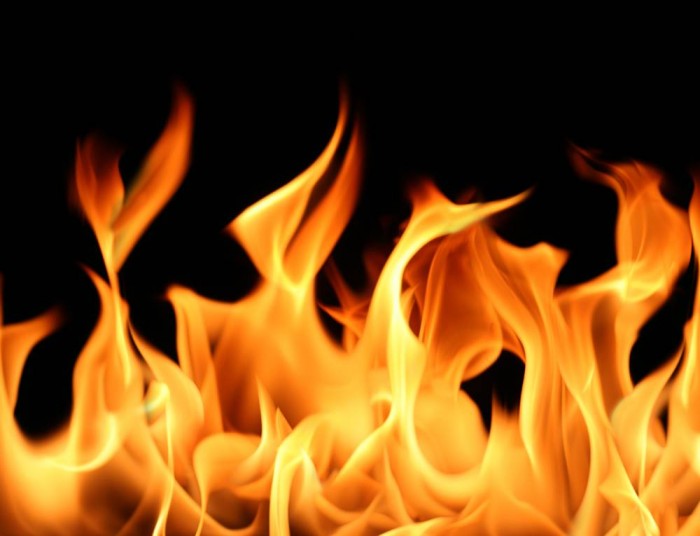 Český hydrometeorologický ústav vydal dne 7. 7. 2023 výstrahu č. 000210 před nebezpečím vzniku požárů na území Středočeského kraje, platnou od 7. 7. 2023 12:00 hodin do odvolání! V souvislosti s ustanovením Čl. 1 odst. a) Nařízení Středočeského kraje č. 3/2020 ze dne 20. 4. 2020 o stanovení podmínek k zabezpečení požární ochrany v době zvýšeného nebezpečí vzniku požáru (dále jen "Nařízení") vstupují v účinnost stanovená opatření a zákazy vyplývající z Nařízení.V souladu s Nařízením je proto na území celého krajeZ A K Á Z Á N O:používání zábavní pyrotechniky,vypouštění „lampionů štěstí“,používání vody ze zdroje pro hašení požárů k jiným účelům, než k hašení,vjezd motorových vozidel na polní cesty; zákaz neplatí pro vlastníky a uživatele zemědělských pozemků při jejich obhospodařování,vjezd motorových vozidel na lesní cesty; zákaz neplatí pro vlastníky a uživatele lesních pozemků při jejich obhospodařování a v souvislosti s péčí o zvěř,zastavení motorových vozidel na místech, kde by se spodní část vozidla mohla dostat do styku s lehce vznětlivými materiály, např. suchou trávou, slámou, strništěm, podrostem, listím, rozlitým palivem apod.Mimo uvedená opatření je dále v následujících místech:lesní porost a jeho okolí do vzdálenosti minimálně 50 m,souvislý rostlinný porost umožňující další šíření požáru,zemědělské obdělávané plochy, na nichž jsou pěstovány kultury, které jsou ve stavu možného vznícení, zejména dozrávající obiloviny, a jejich okolí do vzdálenosti 100 m,stohy sena a slámy a jejich okolí do vzdálenosti 100 mZ A K Á Z Á N O:rozdělávání nebo udržování otevřeného ohně (např. pálení klestu a kůry, spalování hořlavých látek na volném prostranství),kouření (s výjimkou elektronických cigaret),jízda parní lokomotivy,povolování výjimek vlastníky lesů z ustanovení lesního zákona.Porušení povinností stanovených tímto nařízením lze postihnout jako přestupek podle zvláštních právních předpisů!